Ano A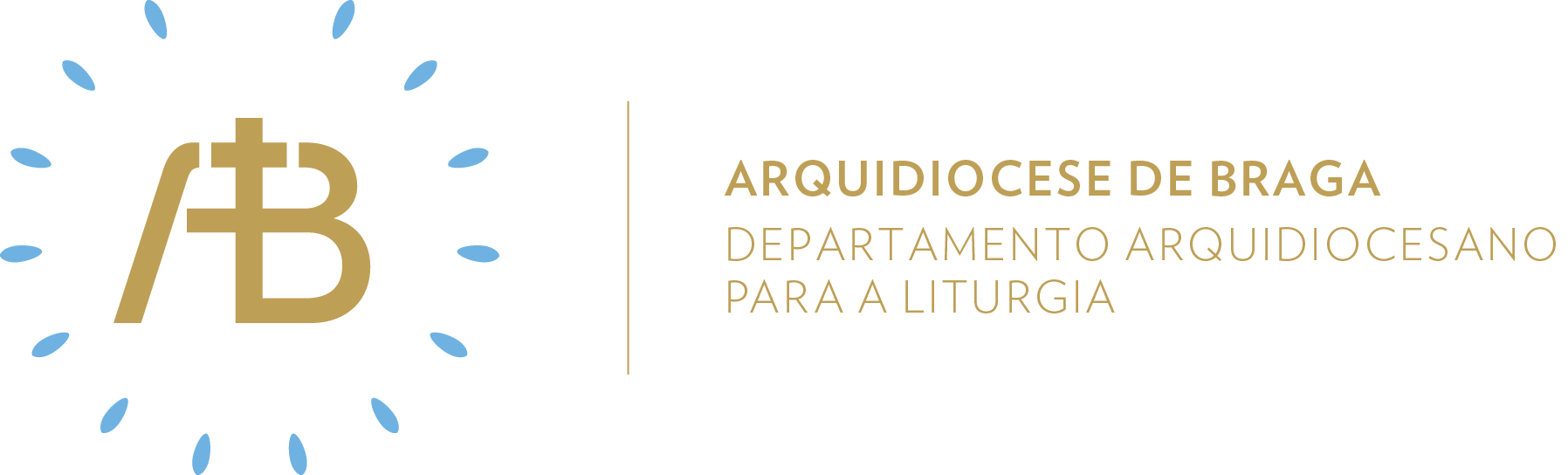 Tempo ComumDomingo XVIISemente de amor“O Reino dos Céus é semelhante a um tesouro” Celebrar em comunidadeItinerário simbólicoColocar diante do altar um baú/tesouro.Sugestão de cânticos[Entrada] Conduzi-me, Senhor, pelos Vossos caminhos – T. Sousa[Apresentação dos dons] Deixamos aqui, Senhor – A. Cartageno[Comunhão] Buscai primeiro o reino de Deus – B. Sousa [Final] A vida só tem sentido – H. FariaEucologia[Orações presidenciais] Orações do Domingo XVII do Tempo Comum[Oração Eucarística] Oração Eucarística IV com Prefácio próprioIntrodução à Liturgia da PalavraAntes da proclamação da Palavra, propõe-se a seguinte admonição para introduzir a assembleia na escuta da mesma:Viemos ao encontro de Deus. O Bom Pai predestina-nos, chama-nos, justifica-nos e glorifica-nos.Seremos bons peixes ao acolhermos no coração que o Reino de Deus é mais valioso do que qualquer tesouro terreno; é a única e verdadeira pérola que devemos ambicionar.Peçamos, neste momento, inteligência, à imagem e semelhança do Rei Salomão, para aceitarmos o desafio de Jesus: ser escriba instruído sobre o Reino dos Céus.Façamos silêncio para que ecoe no íntimo do nosso coração um único anseio: amar a Lei do Senhor, terna e eternamente!Evangelho para os jovensO Rei Salomão diz: «Senhor, meu Deus, Vós fizestes reinar o vosso servo em lugar do meu pai David e eu sou muito novo e não sei como proceder». O jovem Rei admite que não sabe como proceder, mas não desiste, não se afasta, nem recusa a missão que o Bom Pai lhe confia. Então, pede: «dai, portanto, ao vosso servo um coração inteligente, para governar o vosso povo, para saber distinguir o bem do mal». Há um pormenor muito importante neste pedido: a inteligência que o jovem quer é para o seu coração!Jovens, cada um de vós é chamado, incessantemente, pelo Senhor que vos dá a vida, para que a rede do mundo vos apanhe e vos reconheça como bons peixes. Sois os novos escribas da Igreja de Cristo. Tendes em vós um coração grande que Deus vos predestinou; por isso, fazei valer mais a lei que sai da boca do Senhor do que milhões em ouro e prata. Não tenhais medo! Afirmai como S. Paulo os Romanos: «nós sabemos que Deus concorre em tudo para o bem daqueles que O amam, dos que são chamados, segundo o seu desígnio». Amai com todas as vossas forças o Senhor que vos deu a vida!Neste momento, vivemos intensamente a Jornada Mundial da Juventude e vós sois o maior tesouro do Reino dos Céus. Deixai que a inteligência de Deus habite em vós. Vivei estes dias com o coração em alerta máximo, porque o Pai, Senhor do céu e da terra, revela aos pequeninos os mistérios do reino. Sois os escolhidos. Sede amor, paz, justiça e bondade para todos os que partilham a rede do Reino convosco. Ide apressadamente, como Maria! Anunciai que o Reino de Deus está vivo em cada um de vós e onde há amor, aí habita Deus!Oração UniversalV/ Unidos no Espírito Santo, peçamos, irmãs e irmãos, a Deus Pai, para nós e para os outros fiéis, os dons que Ele tem preparados para todos, dizendo, com fé e humildade: R/ Abençoai, Senhor, o vosso povo. Pela Igreja santa e pela sua unidade, pela nossa Igreja particular e pela sua santidade, pelos ministros que a servem e por todos os seus fiéis, oremos. Pelos que têm de julgar e pelos que são julgados, pelos que procuram, mas não encontram, pelos que estão alegres e pelos que choram, oremos. Por aqueles que têm fé e pelos descrentes, pelos que fazem de Deus o seu tesouro e por todos os que O negam e ofendem, oremos. Pelos que estudam e pelos que ensinam, pelos avós, pelos pais e pelos filhos, pelos jovens, pelos adolescentes e pelas crianças, oremos. Por nós próprios e pelos outros batizados, pelos leitores que proclamam a Palavra de Deus e pelos acólitos que servem o altar da Eucaristia, oremos. V/ Deus todo-poderoso e eterno, que ofereceis a salvação a todos os homens e mulheres e não quereis que nenhum deles se perca, fazei que os acontecimentos deste mundo concorram para o bem dos que Vos amam. Por Cristo, nosso Senhor.R/ Ámen. Envio missionárioV/ Ide, sem receio: pedi ao Pai inteligência para o vosso coração.R/ Ámen.V/ Ide, sem anseios: estais predestinados a ser conformes à imagem do Filho.R/ Ámen.V/ Ide, com alegria e fortaleza: sois escribas instruídos pelo Santo Espírito.R/ Ámen.Semear caridadeAcólitosO seguimento de Jesus exige exclusividade, exige que se deixe tudo pelo tesouro de valor incalculável que se encontra. O acólito é aquele que segue e, seguindo, mostra o apego exclusivo a Jesus e ao seu apelo. Por isso, deverá viver essa pureza e alegria imensas de pertencer a Cristo na certeza de que Deus nos chamou, nos predestinou, nos justificou e glorificou. Daí deverá nascer a firmeza serena de todos os gestos litúrgicos.LeitoresO leitor não dever procurar apenas a excelência formal da proclamação, mas deve também fazer transparecer no ato de leitura e na sua vida em geral o seu encantamento pela Lei de Deus. O grito do Salmo: “quanto amo, Senhor, a Vossa Lei!” poderá ser o grito interior do leitor antes de começar a leitura. O verbo é mesmo amar; não é apreciar ou concordar. A Palavra de Deus deve ser amada, porque ela é presença do Deus.Ministros Extraordinários da ComunhãoA Sabedoria é o desejo do Rei Salomão: nem riquezas, nem fama, nem vida longa. Ser sábio significa desejar o que Deus deseja. A Sabedoria de Deus é aquela que prepara a mesa e nos convida para o Banquete Nupcial. O MEC deve ter consciência de que a Eucaristia é também este convite a participar no Banquete que a Sabedoria de Deus prepara para nós. A Palavra de Deus saboreia-se como um alimento.MúsicosUm músico percebe a analogia do tesouro escondido que exige empenho para que surja. Uma partitura é apenas papel com sinais musicais. Para que o tesouro surja, são precisos anos de preparação musical para adquirir as capacidades de leitura que permitirão encontrar o tesouro sonoro. Em muitos casos, essa procura do tesouro musical é também feita em grupo. O músico deve partilhar a alegria de ter encontrado o tesouro.Sair em missão de amarDurante esta semana, rezemos com fervor pelas JMJ:Nossa Senhora da Visitação,que partistes apressadamente para a montanha ao encontro de Isabel,fazei-nos partir também ao encontro de tantos que nos esperampara lhes levarmos o Evangelho vivo:Jesus Cristo, vosso Filho e nosso Senhor!Iremos apressadamente, sem distração nem demora,antes com prontidão e alegria.Iremos serenamente, pois quem leva Cristo leva a paz,e o bem-fazer é o melhor bem-estar.Nossa Senhora da Visitação,com a vossa inspiração,esta Jornada Mundial da Juventude será a celebração mútua do Cristo que levamos, como Vós outrora.Fazei que ela seja ocasião de testemunho e partilha,convivência e ação de graças,procurando cada um o outro que sempre espera.Convosco continuaremos este caminho de encontro,para que o nosso mundo se reencontre também,na fraternidade, na justiça e na paz.Ajudai-nos, Nossa Senhora da Visitação,a levar Cristo a todos,obedecendo ao Pai, no amor do Espírito!